GRAM 5				La voix active et la voix passive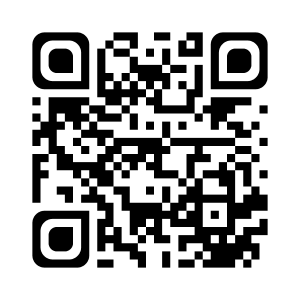 - Une phrase est à la voix active quand le sujet fait l’action.Ex : 	Le lapin mange la carotte.	      S	       V		Mon frère décore le salon.	        S	 	V- Une phrase est à la voix passive quand le sujet subit l’action.Celui qui fait l’action est le complément d’agent.Ex : 	La carotte est mangée par le lapin.	       S		    V	       complément d’agent			Le salon est décoré par mon frère.	      S		V	   complément d’agent- La voix passive se construit avec l’auxiliaire être au temps du verbe à la voix active.Ex : 	Mon cousin ramasse des cailloux. (voix active)		          présent	Des cailloux sont ramassés par mon cousin. (voix passive)		         être au présent- Parfois, dans une phrase à la voix passive, le complément d’agent n’est pas exprimé.Ex : 	Les branches ont été arrachées. (On ne sait pas par qui.) Je sais ma leçon si…GRAM 5 Je sais reconnaître si une phrase est à la voix active ou à la fois passive.GRAM 5 Je sais repérer le complément d’agent dans une phrase à la voix passive.GRAM 5 Je sais transformer une phrase de la voix active à la voix passive, et inversement.